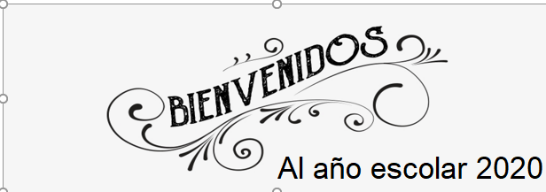                                        Liceo José Victorino Lastarria                                                 Rancagua                           “Formando Técnicos para el mañana”                                   Unidad Técnico-PedagógicaGuía N° 2 de  Artes Musicales Segundo Medio.OA7: Evaluar la relevancia de la música, destacando el singular sentido que esta cumple en la construcción y preservación de identidades y culturas.OBJETIVO: Analizar la vida y obra de la artista nacional violeta parra.Actividad: investigar el legado artístico de la cantautora nacional Violeta Parra. El trabajo debe presentarse en Word  y es individual su envío al correo del profesor: profesorestebanjimenez@hotmail.com NOTA:                  _______________PONDERACION: 60%COMPLETAMENTE LOGRADO: 3 PTSMEDIANAMENTE LOGRADO;     2 PTSPARCIALMENTE LOGRADO:      1 PTSNO LOGRADO:                             0 PTSNombre:Curso:2 medio Profesor: Esteban JiménezFecha: lunes 23 a 27 viernes de marzoINDICADORESPUNTAJEPUNTAJE OBTENIDOEL TRABAJO CONTIENE UNA PORTADACONTIENE UNA INTRODUCCIÓNEL DESARROLLO DEL TRABAJO CONTIENE INFORMACIÓN DE LA BIOGRAFÍA Y DEL LEGADO ARTÍSTICO DE VIOLETA PARRAINCORPORA IMÁGENES ACORDE A LA INVESTIGACIÓNINCORPORA UNA CONCLUSIÓN AL TRABAJOINCORPORA LA BIBLIOGRAFÍA AL TRABAJO REALIZADOMANIFIESTA UNA BUENA ORTOGRAFÍA PUNTUAL Y LITERALENTREGA UN TRABAJO ORDENADOENTREGA PUNTUALMENTE EL TRABAJO EN LA FECHA ACORDADAPUNTAJE TOTAL